THE USE OF REFERENCE VARIETY SIMILARITIES IN VARIETAL DISTINCTNESS II: REFERENCE VARIETY SELECTIONDocument prepared by experts from Seed Association of the Americas (SAA)Disclaimer:  this document does not represent UPOV policies or guidance	At the fourteenth session of the Working Group on Biochemical and Molecular Techniques 
and DNA-Profiling in Particular (BMT), Nelson et al. (2014) produced the idea of using genetic similarity coefficients with a set of reference varieties to determine varietal distinctness. At the fifteenth session of the BMT, Mr. Kees van Ettekoven (2016) expanded this idea to fit within the context of a UPOV characteristic.	Here we address reference variety selection, a key feature in application of the reference variety model, among a set of publicly available maize (Zea mays) inbred lines.  Most of the maize lines studied have expired United States of America plant variety protection (PVP) certificates.  We explore the problem of reference variety selection theoretically and empirically.  Challenges and opportunities are addressed.[End of document]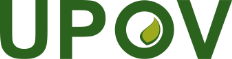 EInternational Union for the Protection of New Varieties of PlantsWorking Group on Biochemical and Molecular Techniques 
and DNA-Profiling in ParticularSixteenth Session
La Rochelle, France, November 7 to 10, 2017BMT/16/14Original:  EnglishDate:  October 12, 2017